OHDSI Hadoop Working Group Meeting LogSeptember 15, 2017AttendeesShawn (Cloudera)John Hope (Cloudera)Mui Van Zandt (QuintilesIMS)Tom White (Cloudera)Mike Warfe (Case Western Reserve University)Lee Evans (LTS Consulting)John Saunders (Abbvie)SD:Needs to send out last meetings’ notes as there was a bunch of tech details in thereNeeds to get Cloudera $ out of finance per existing commitmentShawn email George to get 1-2 seats in the full tutorials if Cloudera customers want to come (John Hope for Dev Arch Workshop; John Saunders would be interest in Common Data Model (CDM) )Write email to Hadoop people not on this call: GA Tech, Nant, Takeda, Novartis, Merck, Astellas, Broad Institute, etc) Upload Hackathon Ref ArchitectureLee:Cloudera trial license expired and server ‘stopped’ due to operational costMui Van Zandt is NOW the moderator of the Hadoop Working Group! (with Greg Klebanov from Odysseus as her second)Wants to have a plan/more efficiency – what Can we get together at Symposium Here-here from John Saunders on thatOctober 18-20 in Bethesda Maryland (18th is Symposium, 19-20 are workshops). Annual OHDSI Conference (ohdsi.org). 400 attendees.Get Together for Interested PartiesA: Lunch during Symposium ANDB. Specific Hadoop Working Group meeting (afternoon of symposium, plausible 2-3pm)Who is goingLee Evans, Shawn Dolley, Mui Van Zandt, Mike WarfeMaybe (John Saunders, Tom White, Why goMeet a lot of active people (and new people)Influence reference architecture the group proposesInfluence roadmap of development next of those coding (Lee, Greg, Tom)Find the strengths and weaknesses of the OMOP Common Data Model, where it might need to be complemented and what is in itView posters in the poster galleryEducation in free tutorials, hands on, for various OHDSI software applicationsTutorials in patient-level prediction; Common Data Model; OHDSI Development Architecture; Population Estimation (Note: Tutorials are shown as closed now!)On 17th there is the THEMIS  (day before) (a Greek goddess) , this is about the ingest pipelines/ETL topic that Mui Van Zandt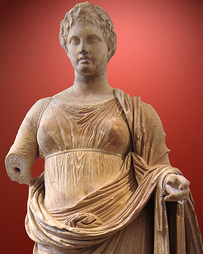 